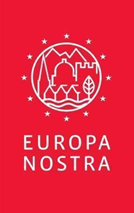 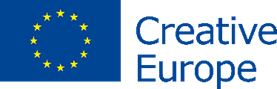 NJOFTIM PËR SHTYP ÇMIMET MË TË LARTA PËR TRASHËGIMINË NDEROJNË 24 ARRITJE SHEMBULLORE NGA 18 VENDEBruksel/ Hagë, 25 Maj 2021Komisioni Europian dhe Europa Nostra sapo njoftuan fituesit për vitin 2021 për Çmimet Europiane për Trashëgiminë/ Çmimet e Europa Nostra-s, të akorduara nga BE për trashegiminë kulturore, financuar nga programi Europa Krijuese. Këtë vit ky nderim i lartë në fushën e trashëgimisë u jepet 24 arritjeve shembullore nga 18 vende europiane:     Kategoria Konservim Gare Maritime, Brussels, BELGIUM		Fredensborg Palace Garden, DENMARK	Vardzia Rock-Cut Complex, GEORGIAHaus Am Horn, Weimar, GERMANYPlaka Bridge, Epirus, GREECE18 Ormond Quay Upper, Dublin, IRELAND	Wooden Church of Urși Village, Vâlcea County, ROMANIA Besòs Water Tower, Barcelona, SPAIN Mas de Burot, Els Ports Natural Park, SPAIN	Kategoria Kërkim Shkencor  FIBRANET - FIBRes in ANcient European Textiles, DENMARK/GREECEControl Shift - European Industrial Heritage Reuse in Review, GREECE/NETHERLANDS	ART-RISK - Artificial Intelligence Applied to Preventive Conservation, SPAINKategoria Shërbim i Përkushtuar për Trashëgimnë për Organizata dhe Individë Gjirokastra Foundation, ALBANIATechnical Committee on Cultural Heritage, CYPRUSRita Bargna, ITALYGEFAC - Group of Ethnography and Folklore of the Academy of Coimbra, PORTUGAL	Kategoria Edukim, Trajnim dhe Ndërgjegjësim Following in the Steps of Bulgarian Folklore, BULGARIA	Heritage Hubs, FINLAND/ITALY/SERBIA/SPAIN The Invention of a Guilty Party, Trento, ITALYHolidays! In the East and West - The School Church, Groningen, THE NETHERLANDSEuropean Solidarity Centre - Permanent Exhibition, Gdańsk, POLAND	Morón Artisan Lime, Morón de la Frontera, SPAINArchaeology at Home, UNITED KINGDOM Morus Londinium: London’s Heritage through Trees, UNITED KINGDOMNjoftimi për Fituesit e Çmimeve për vitin 2021 sapo është bërë përmes një eventi online të bashkëdrejtuar nga Mariya Gabriel, Komissionere Europiane për Inovacionin, Kërkimin, Kulturën, Edukimin dhe Rininë dhe Hermann Parzinger, President Ekzekutiv i Europa Nostra-s.    E RËNDËSISHME: Mbështetës dhe entuziatë të trashëgimisë nga e gjithë bota, ftohen të zbulojnë fituesit dhe të votojnë online për të përzgjedhur fituesin e sivjetëm të Çmimit të Zgjedhur nga Publiku. Fituesi i Çmimit të Zgjedhur nga Publiku, do të njoftohet gjatë Ceremonisë së Çmimeve të Trashëgimisë Europiane, që do të zhvillohet në vjeshtë këtë vit. Me këtë rast do të bëhen publik edhe laureatët e Çmimit të Madh, që do të marrin secili një vlerësim monetar prej 10 000 Euro. Duke folur gjatë eventit online Komisionerja Europiane Mariya Gabriel tha: "Fituesit e Çmimeve Europiane për Trashëgiminë/Çmimeve të Europa Nostra-s për vitin 2021, janë amabasadorë të bukurisë së trashëgimisë europiane, qoftë kjo traditë apo dije, arkitekturë mbresëlënëse apo mënyrë se si trashëgimia mund të bashkojë komunitete dhe breza. Unë besoj fort se ruajtja e trashëgimisë, qoftë materiale apo jo materiale varet nga njerëzit që janë pas saj. Me këto çmime ne pra nderojmë të gjithë ata burra dhe gra të jashtëzakonshëm, profesiostë të trashëgimisë, arkitektë, shkencëtarë dhe vullnetarë që e sjellin më afër zemrave tona trashëgiminë tonë të përbashkët. Vizioni i tyre duhet duartrokitur."  Presidenti Ekzekutiv i Europa Nostra-s Hermann Parzinger, deklaroi: "Çdo vit fituesit e Çmimeve Europiane për Trashëgiminë/Çmimeve të Europa Nostra-s, e bëjnë shembull për të ndjekur krijimtarinë e pakrahasueshme dhe përkushtimin e atyre që punojnë për të mbrojtur, zhvilluar dhe transmetuar në breza trashëgiminë e çmuar europiane. Leaureatët e sivjetëm demonstrojnë fuqishëm se si trashëgimia ofron zgjidhje dhe shtigje për ripërtëritjen e vetvetes përballë sfidash që duken të pakalueshme, ndërkohë që ndërmarrim veprime për klimën, mobilizohemi për për të sjellë zhvillim urban dhe rural dhe përballojmë kërcënimet e shumta ndaj thelbit të vlerave europiane.  Ne duartrokasim arritjet e tyre të shquara: qofshin ato frymëzim dhe inkurajim për veprime të mëtejshme nga profesionistët e shumtë dhe entuziastët e trashëgimë kudo nëpër Europë dhe më gjerë."   Fituesit e çmimeve janë përzgjedhur nga juri të pavarura (juries) të përbëra nga ekspertë të trashëgimisë nga gjithë Europa, mes kandidaturave të paraqitura nga organizata dhe individë nga 30 vende europiane.   RrethanatÇmimet Europiane për Trashëgiminë/Çmimet e Europa Nostra-sÇmimet Europiane për Trashëgiminë/Çmimet e Europa Nostra-s (European Heritage Awards / Europa Nostra Awards) u nisën nga Komisioni Europian në vitin 2002 dhe që atëherë administrohen nga Europa Nostra. Programi i çmimeve ka mbështetjen e programit Europa Krijuese e Bashkimit Europian. Çmimet venë në pah dhe përhapin shembuj të ekselencës dhe praktikave më të mira, inkurajojnë shkëmbimet ndërkufitare të njohurive dhe lidhin partnerët e mundshëm në rrjete më të gjera. Çmimet sjellin përfitime të rëndësishme për fituesit, si për ekspozim më të madh (ndër)kombëtar, ngritje fondesh për vazhdimin e punës dhe rritje të numrit të vizitorëve. Për më tepër programi për Çmimet nxit një kujdes më të madh për vlerat e trashëgimisë që ndajmë si qytetarë europianë. Çmimet janë pra një mjet kyç për të promovuar vlerat e shumëfishta të trashëgimisë kulturore dhe natyrore për shoqërinë, ekonominë dhe mjedisin në Europë.  Për më shumë fakte dhe shifra rreth Çmimeve shihni ju lutemi  www.europeanheritageawards.eu/facts-figures.Në 2021, për kandidatët për Çmimet Europiane për Trashëgiminë/ Çmimet e Europa Nostra-s, do të ketë edhe dy Çmime Speciale ILUCIDARE. Të përzgjedhurit nga përzgjedhja e parë do të njoftohen më 10 qershor, kurse fituesit do të shpallen në vjeshtën e këtij viti. Projekti ILUCIDARE (ILUCIDARE) financohet nga Horizon 2020 me synim vendosjen e një rrjeti ndërkombëtar që promovon trashëgiminë si burim inovacioni dhe mardheniesh ndërkombëtare. Europa Nostra Europa Nostra është zëri i shoqërisë civile në ruajtjen dhe promovimin e trashëgimisë kulturore dhe natyrore. Si një federatë paneuropiane e OJQ-ve të trashëgimisë, e mbështetur nga një rrjet i gjerë institucionesh publike, kompanish private dhe individësh, ajo mbulon më shumë se 40 vende. E themeluar më 1963, ajo njihet sot si rrjeti më i madh dhe më përfaqësues i trashëgimisë në Europë. Europa Nostra përpiqet për ruajtjen e monumenteve, siteve dhe peizazheve europiane të rrezikuara përmes programit 7 Më të Rrezikuarit  (7 Most Endangered). Europa Nostra kontribuon aktivisht për përcaktimin dhe zbatimin e strategjive dhe politikave europiane për trashëgiminë përmes dialogut me pjesëmarrje me institucionet europiane dhe koordinimin e Aleancës Europiane të Trashëgimisë (European Heritage Alliance). Europa Nostra ishte partner kyç i shoqërisë civile gjatë vitit 2018, Viti Europian i Trashëgimisë Kulturore (European Year of Cultural Heritage). Ajo është gjithashtu partnere e parë zyrtare e Bauhaus-i i Ri Europian (New European Bauhaus), nismë e kohëve të fundit e Komisionit Europian. Europa Krijuese  Europa Krijuese (Creative Europe) është program i BE-së që mbështet sektorët krijues, duke u mundësuar atyre të rrisin kontributin e vet për punësim dhe zhvillim. Me një buxhet prej 2.4 miliard Euro, për vitet 2021-2027, programi mbështet organizata në fushën e trashëgimisë, arteve performuese, arteve të bukura, arteve ndërdisiplinore, publikimeve, filmave, TV, muzikës dhe videolojrave si dhe dhjetra mijëra artistë dhe profesionistë të kulturës dhe fushës audiovizuale.      KONTAKTE Europa NostraAudrey Hogan, Programmes Officer
ah@europanostra.org, T. +31 70 302 40 52;  M. +31 63 1 17 84 55 Joana Pinheiro, Communications Coordinatorjp@europanostra.org, M. +31 6 34 36 59 85European Commission 	Sonya Gospodinovasonya.gospodinova@ec.europa.eu+32 2 2966953PËR MË SHUMËPress release in various languagesRreth secilit nga fituesit: Information and jury’s commentsVideos (in high resolution)Photos & e-banners (in high resolution)Creative Europe website Commissioner Gabriel’s website